Тэма: “Назоўнік. Назоўнікі, якія адказваюць на пытанне “хто?” і назоўнікі, якія адказваюць на пытанне “што?”.Мэта: фарміраваць уяўленне пра адушаўлёныя і неадушаўлёныя назоўнікі; вучыць правільна ставіць пытанні да назоўнікаў; ўзбагачаць і  развіваць маўленне вучняў;выхоўваць павагу да роднай мовы; выхоўваць камунікатыўныя якасці ў выніку  работы ў групах.Абсталяванне: падручнік, карткі са словамі, табліцы.Ход урока1. Арганізацыйны момант.Дзеці, я вельмі рада сустрэчы з вамі на ўроку беларускай мовы. Я сёння буду шчаслівая, калі вы будзеце мне дапамагаць на ўроку. Паглядзіце адзін на аднаго і падарыце адзін аднаму ўсмешку.Наш сёняшні ўрок незвычайны. Да нас  на ўрок наведаюцца госці. Што ж гэта за госці? А на гэтае пытанне вы адкажаце самі, калі адгадайце загадку.Без страху, без гора,Пралятае рэкі і мора.  (Птушка.)Малайцы! Сёння ў госці да нас прыляцяць птушкі. А каб ім было ўтульна на нашым уроку, мы ім падрыхтавалі галінку, на якой яна будуць адпачываць.2.Моўленчая размінка.Сустракайце першага госця.За аратым ходзіць пан На ім – чорненькі кафтан. (Грак.)(Дзеці адгадваюць загадку, настаўнік паказвае выяву птушкі і прымацоўвае да галінкі)Грак просіць выканаць першае заданне  –  моўленчую  размінку. Дзеці, мы з вамі будзем чытаць чыстагаворку. Першы раз прачытаем хорам.  Другі раз першы радок чытае першы  рад, другі радок – другі рад, трэці радок – трэці рад. Трэці раз чытаем разам, але ціхенька. Ча - ча  - ча, ча - ча  - ча – злавілі  мы  ляшча.Чо - чо - чо, чо - чо - чо – вазьмі мяне за плячо.Чу - чу - чу, чу - чу - чу – я да месяца лячу. Малайцы, вы вельмі добра выканалі гэтае заданне. А ці не хочаце вы самі стаць аўтарамі чыстагаворкі. Паспрабуйце прыдумаць сказ, апошняе слова было б сугучна складу чы: крычы, маўчы, мячы, пячы, ляшчы, уначы і г. д.Чы - чы - чы, чы - чы - чы – мы ўсім класам гуляем у мячы.(Творчая праца вучняў.)3.Чыстапісанне.Сустракаем наступнага  госця.  Птушкі - чарнавушкіЗ - за мора вярнуліся,Птушкі - весялушкіЗ песенькай прачнуліся,Выпырхнулі з хаткі…Пра каго загадка?  (Шпак.)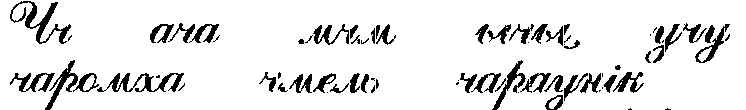 Ён просіць нас правесці хвілінку чыстапісанне. Звярніце ўвагу на першы радок. Сёння мы з вамі паўторым правапіс літары  “Ч”.  Давайце разам прачытаем спалучэнні літар у першым радку. Пакажыце мне верхняе і ніжняе  злулэнні.Спішыце першы радок у сшытак. (Вучні выконваюць заданне)Прачытаем словы ў  другім  радку. (У час чытання вучнямі слоў, настаўніца дэманструе вучням малюнкі з выявамі чаромхі, чмеля, чараўніка) Слова чаромха – гэта новае слоўнікавае слова, з правапісам якого мы сёння пазнаёмімся. Яшчэ раз уважліва прачытайце яго і запомніце правапіс.Запішыце словы ў сшытак, а я пагляджу, у каго атрымаецца прыгажэй.Што агульнага ў гэтых словах? (Усе словы пачынаюцца з літыры “Ч”)Давайце да гэтых слоў паставім пытанні.Чаму да слоў чмель і чараўнік ставім пытанне «хто?», а да слова чаромха “што?”А каб даведацца, ці правільна  мы адказалі, звернем сваю ўвагу на правіла на с. 68.(Назоўнікі, якія абазначаюць людзей і жывёл, адказваюць на пытанне хто? Назоўнікі, якія абазначаюць рэчы, расліны, адзенне і іншыя прадмеры, адказваюць на патанне што?)Складзіце з гэтымі словамі сказы.Усе зразумелі? Усе былі уважлівыя? Тады адгадайце наступную загадку.Спытай мяне: хто ці што гэта?І дам я назвы ўсім прадметам,Усім паняццям, розным з’явам, - Гатоў служыць заўсёды я вам.                                               (Назоўнік.)Што гэта? Дык з якой тэмай мы сёння будзем працаваць?  (Тэма нашага ўрока — назоўнікі, якія адказваюць на пытанні «хто?» і назоўнікі, якія адказваюць на пытанні «што?»)4.Работа па тэме ўрока.Дзеці, назоўнікі, якія адказваюць на пытанне «хто?»  яшчэ называюць адушаўлёныя, а назоўнікі, якія адказваюць на пытанне «што?» -  неадушаўлёныя. Сёння мы   навучымся  правільна ставіць пытанні да адушаўлёных і неадушаўлёных назоўнікаў.Адгадваем нашага наступнага госця.Не на дрэве, не ў кустахПасяліўся шэры птах – Ён жыве ў полі,Дзе прастору болей.К сонцу падымаецца – Песняй заліваецца.  (Жаваранак.)Жаваранак просіць нас запоўніць наступную табліцу.На дошцы размешчана табліца:Слоўнікавая дыктоўкаНа картках зпісаны словы: суніца, маліна, мёд, кветка, трава, мядзведзь, верабей, пчала, воўкУ адзін слупок выпішыце назоўнікі, якія з’яўляюцца адушаўлёнымі, у другі — неадушаўлёнымі. Пастаўце да іх пытанні «хто?» або «што?».Заданні.1) Растлумачыць арфаграмы ў словах: воўк.2) Назваць слоўнікавыя словы (мядзведзь, верабей).5.Фізкультхвілінка.А зараз  крыху адпачнём.  Для гэтага правядзём фізкультхвілінку.Зараз я праверу, як вы ведаеце птушак. Я буду называць у гульні толькі птушак. Калі вы пачуеце, што з'явіліся не птушкі, а нешта іншае  пляскайце ў далоні. Настаўнік:	Птушкі  прыляцеліI на дрэва селі: Ластаўкі, сініцы, Сойкі i куніцы.(Дзеці пляскаюць у далоні.) Настаўнік:      Што няправільна? Дзеці:              Куніцы.Настаўнік:      Куніца — гэта хто? Дзеці:             Звер.Настаўнік:      Птушкі  прыляцелі                                 I на дрэва селі:                                Жураўлі, сініцы,                                 Філіны, крыніцы...( Дзеці пляскаюць у далоні.)  Настаўнік:     Птушкі  прыляцелі                                 I на дрэва селі:                                  Ластаўкі, стрыжы,                                 Myxi i чыжы. ( Дзеці пляскаюць у далоні.)             Настаўнік:     Птушкі  прыляцелі                                   I на дрэва селі:                                    Лебедзі, стрыжы,                                    Галубкі i чыжы,                                    Салаўі, вароны,                                    Галкі, макароны...  ( Дзеці пляскаюць у далоні.)             Настаўнік:    Птушкі  прыляцелі                                  I на дрэва селіЛебедзі, стрыжы, Галубкi і чыжы, Зязюлі, вepaб'i,Вавёркі, жураўлі   ( Дзеці пляскаюць у далоні.)           Настаўнік:	Птушкі прыляцеліI на дрэва селі Ластаўкі, стрыжы, Галубкі i чыжы, Зязюлі, Bepaб’і, Сініцы, жураўлі, Жаўранкі i пліскі, Дзятлы, совы, ліскі..( Дзеці пляскаюць у далоні.)  6. Замацаванне вывучанага матэрыялу. 1.Праца з каментарыем.-Наступная загадка.Хапаткія ў мяне крылы,Хвосцік востры, нібы вілы,З гліны я гняздо ляплю,Мошак на ляту лаўлю. (Ластаўка.)Латаўка просіць вас папрацаваць з падручніка. Одкрыйце подручнікі на с. 67 пр. 124. Папрацуем вусна. Што вам патрэбна зрабіць? (Прачытайце. Якой часцінай мовы з’яўляюцца выдзеленыя словы. Вашу думку дакажыце.)Над зямлёю соннайЗазвінелі жаўрукі,Разбудзілі сонцаТут, на беразе ракі.                    М. СазончыкСтавім пытанне да выдзеленых слоў. Звярніце ўвагу на пр. 125 на с. 67. Што вам патрэбна зрабіць?  (Прачатайце, пастаўце і запішыце патанні да выдзеленых назоўнікаў. Заданне выканайце  па ўзору: Пасля цёплага дажджу адразу неяк зацвіла наша (што?) рабіна). Працягваем работу з каментарыем.(Настаўнік вызывае вучняў па чарзе для выканання задання)2. Праца па варыянтах.Звярніце ўвагу на пр. 126 на с. 69.  Нам патрэбна дапісаць назвы предметаў па ўзоры. А спачатку, яшчэ раз успомніце правіла. Да якіх назоўнікаў мы паставім патанне хто?, а да якіх што? (Адказы дзяцей)Заданне будзем выконваць па варыянтах. 1 вырыянт працуе над першым і другім радком, 2 варыянт – трэці і чацвёрты, апошні радок – запісваюць усе. (Два вучні працуюць на адваротным баку дошкі, усе астатнія ў сшытках)Людзі (хто?): дзядзька, … (дзядуля, унук, сяброўка, прыяцель)Звяры (хто?): воўк, … (барсук, тыгр, зубр, малпа)Птушкі (хто?): ластаўка, … (бусел, голуб, папугай, арол)Расліны (што?): чабор, … (канюшына, чаромха, трава, папараць)Рэчы (што?): абрус, … (малаток, мяч, вядро, лямпа, кошак, цукерка)3.Праца ў парах.Паслухайце наступную загадку.Чырвоная дзюба,Чырвоныя пяты.На лузе – цыбаты,У небе – крылаты.  (Бусел.)Бусел прапануе папрацаваць у парах па картках. (У картачках  запісаны  тэкст).Вам патрэбна прачытаць тэкст, уставіць адпаведныя назоўнікі. Паставіць пытанні да гэтых назоўнікаў. Таксама даць загаловак гэтаму тэксту, падкрэсліць дзейнік і выказнік у кожным сказе.КартачкаСтаіць прыгожы вясновы (  …   ?) (дзень, чалавек). Сонца павольна плыве над лесам. Вярнуліся ў родны край  (   …  ?) (птушкі, хмары). На дрэвах з'явіліся ( …  ? ) (вавёркі, пупышкі).Заданні:1) Даць загаловак.2) Падкрэсліць дзейнік і выказнік у кожным сказе.Праверка. (Правільны варыянт задання запісаны на дошцы.)7. Падвядзенне вынікаў урока.З якой часцінай мовы мы сёння на ўроку пазнаёміліся? (Назоўнікам.)Якія назоўнікі адказваюць на пытанне хто?, а якія - на пытанне што? Якія заданні вас зацікавілі? А якія выклікалі цяжкасці?8.Дамашняе заданне.Дома выконваем пр. 129 на с. 71. Звярніце ўвагу на заданне. Што вам патрэбна зрабіць?  (Спісаць верш, падкрэсліць назоўнікі і паставіць да іх пытанні.) На с. 68. вывучыць правіла.9. Рэфлексія.Нашы птушачкі звяртаюцца да вас з пажаданнем.Птушыная песняПяюць на дрэве салавей,Малінаўка і дрозд:“Ты гнёздаў нашых не чапай,Не руш птушаных гнезд!І ведай: дрэвы ўсе і кветкіНе перастаюць чакаць,Калі малыя нашы дзеткіПаціху запішчаць”.   З. Аляксандрава-Дзеці, прыслухайцеся да просьбы птушак. -А каб даведацца, ці спадабаўся вам наш урок, патрэбна ўпрыгожыць нашу галінку з птушкамі. Калі наш урок быў цікавы, той прыклейце да галінкі чырвоную кветачку, каму ўрок здаўся не цікавым і сумным – сінюю. Хто?Што ?АдушаўлёныяНеадушаўлёныя